Referral to the Community Garden           				 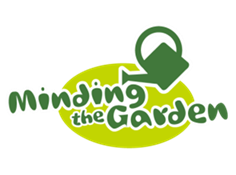 *By completing this form you are confirming you have had consent to do so by the person you are referring*Please note we are not able to accept referrals for individuals still in active addiction*All information provided on this form will be kept securely within Minding the Garden and will not be passed on to any third party without permission, unless there is a concern for the safety of the person or someone that they know (please see HVA’s privacy notice for further information). Referrer’s InformationReferrer’s InformationReferrer’s InformationProfessional ReferralYes / NoFamily Member ReferralYes / NoFriend ReferralYes / NoFull nameOrganisationTelephone numberEmail addressReferral dateDetails of Person being ReferredDetails of Person being ReferredFull nameAddressTelephone numberEmail addressDate of birthGenderEthnicityEmergency Contact DetailsEmergency Contact DetailsFull nameTelephone numberRelationship i.e. friend, family member, support workerSupport and RiskSupport and RiskDoes this person have any support needs?If so, please detailDoes this person pose any risk to others?If so, please detailOther InformationOther InformationName of GP and SurgeryWhy is the person interested in getting involved in the community garden, what activity would they like to do and what do they hope to get out of it?